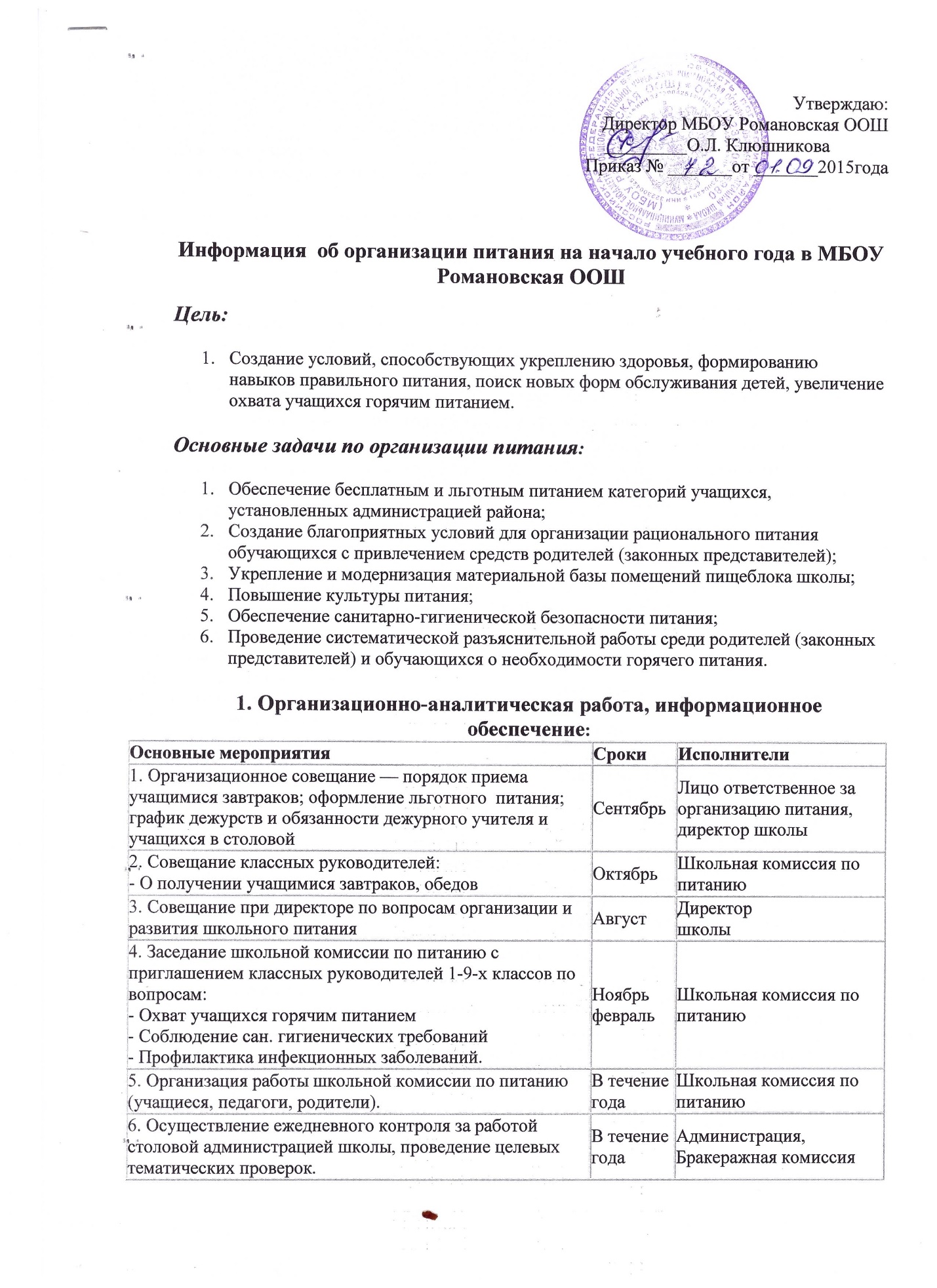 2. Методическое обеспечение3. Организация работы по улучшению материально-технической базы столовой, расширению сферы услуг для учащихся и их родителей4. Работа по воспитанию культуры питания, пропаганде здорового образа жизни среди учащихся5. План работы школьной комиссии по контролю за организацией и качеством питания школы.6. Программа производственного контроля организации питания обучающихся школы на 2015 - 2016 учебный год.
Задачи производственного контроля.
Контролируется:Правильность оформления сопроводительной документации, правильность маркировки на продукты питания;Микробиологические показатели качества и безопасности продуктов;Полнота и правильность ведения и оформления соответственной документации на пищеблоке;Качество мытья посуды;Условия и сроки хранения продуктов;Исправность холодильного и технологического оборудования;Контроль личной гигиены и своевременное прохождение необходимых осмотров;Дезинфицирующие мероприятия и т.д.В программе четко определено:Что контролируется и проверяется;Периодичность проверок;Кем проверяется, выполняется;Ответственные.Программа производственного контроля организации питания обучающихся.﻿Основные мероприятияСрокиИсполнители1 . Организация консультаций для классных руководителей 1-4, 5-9 классов:
- Культура поведения учащихся во время приема пищи, соблюдение санитарно-гигиенических требований; 
- Организация горячего питания - залог сохранения здоровья.В течение годаСоциальный педагог2. Обобщение и распространение положительного опыта по вопросам организации и развития школьного питания, внедрению новых форм обслуживания учащихсяВ течение годаАдминистрация, Школьная комиссия по питаниюОсновные мероприятияСрокиИсполнители1. Эстетическое оформление зала столовойАвгустАдминистрация2. Разработка новых блюд и в течение года, их внедрение в систему школьного питания
3. Осуществление диетического питания учащихся.В течение годаШкольная комиссия по питанию,
поварОсновные мероприятияСрокиИсполнители1. Проведение классных часов по темам:
- Режим дня и его значение 
- Культура приема пищи 
- «Хлеб — всему голова» 
- Острые кишечные заболевания и их профилактикаСентябрь
Октябрь
Ноябрь
ДекабрьКлассные руководители2. Игра для учащихся начальной школы «Золотая осень»Октябрь Классные руководители3. Конкурс газет среди учащихся 5-9 кл. «О вкусной и здоровой пище»НоябрьКлассные руководители4. Беседы с учащимися 1-9 кл. «Береги своё здоровье»ДекабрьКлассные руководители, медсестра5. Конкурс на лучший сценарий «День именинника»ЯнварьКлассные руководители6. Проведение витаминной ярмаркиФевральСоциальный педагог7. Конкурс среди учащихся 5-7 классов «Хозяюшка»МартУчитель обслуживающего труда8. Анкетирование учащихся:
- Школьное питание: качество и разнообразие обедов 
- За что скажем поварам спасибо?Октябрь 
Февраль 
АпрельСоциальный педагог
Классные руководители9. Анкетирование детей «Ваши предложения на год по развитию школьного питания»МайШкольная комиссия по питанию МероприятияСрокиОтветственный1. Проверка двухнедельного меню.СентябрьМедсестра2. Проверка целевого использования продуктов питания и готовой продукции.Ежемесячно
Бухгалтер3. Проверка соответствия рациона питания согласно утвержденному меню.ЕжедневноМедсестра4. Использование финансовых средств на питание учащихся.Октябрь, январьДиректор школы, 
Бухгалтер5. Организация просветительской работы.Октябрь, апрельСоциальный педагог, классные руководители6. Анкетирование учащихся и их родителей по питанию.НоябрьКлассные руководители7. Контроль за качеством питания.ЕжедневноПовар,  медсестра8. Проверка табелей питания.ЕжемесячноБухгалтер№ п\пОбъект производственного контроляМесто контроля, нормативные документыПериодичностьОтветственныйУчетно-отчетная форма1Устройство и планировка пищеблокаСоответствие плану размещения технологического оборудования1 раз в годДиректор Акт готовности к новому учебному году2Оформление столовой, буфетаОбеденный зал1 раз в четвертьПредседатель комиссииКнига протоколов заседаний комиссии3Соблюдение санитарного состояния пищеблокаПодсобные помещения пищеблока, обеденный залЕжедневноПредседатель комиссииАкты проверки4Условия хранения поставленной продукцииХолодильное оборудование, подсобные помещенияЕжедневно 
2 раза в неделюМедработникТемпературная карта холодильного оборудования5Качество поставленных сырых продуктовСертификаты на поставляемую продукцию, накладные, гигиенические заключенияЕжедневноСоциальный педагогБракеражный журнал6Контроль за ассортиментом вырабатываемой продукции, качеством полуфабрикатов и готовой продукцииНоменклатура продукции, внешний вид, цвет, запах, вкус.2 раза в годПовар, Медработник, 


 Протокол проверки7.Контроль суточной пробыСпециальные контейнеры, температура хранения,ЕжедневноПовар Бракеражный журнал8Качество готовой продукцииВнешний вид, цвет, запах, вкусЕжедневноСоциальный педагогБракеражный журнал